Escola Secundária Severim de FariaCiências Físico – Químicas2010/2011Plano de aulaForças – o que nos comanda6 de Dezembro de 2010Bloco: 90mimSumário: Definição de velocidade média e sua aplicaçãoNa aula anterior falou-se de movimento e repouso e também dos tipos de trajectórias.Quando falamos de movimento podemos colocar a seguinte questão:Se o movimento foi rápido ou lento?È possível caracterizar o movimento em função da sua velocidade, se o movimento for rectilíneo e positivo. A velocidade média é a grandeza física que relaciona distância percorrida e tempo e permite compreender e caracterizar melhor o movimento.Pode-se concluir com o resultado obtido no exercício que o atleta em cada segundo que passa percorre 3m.Resolução da actividade do Livro da página 96.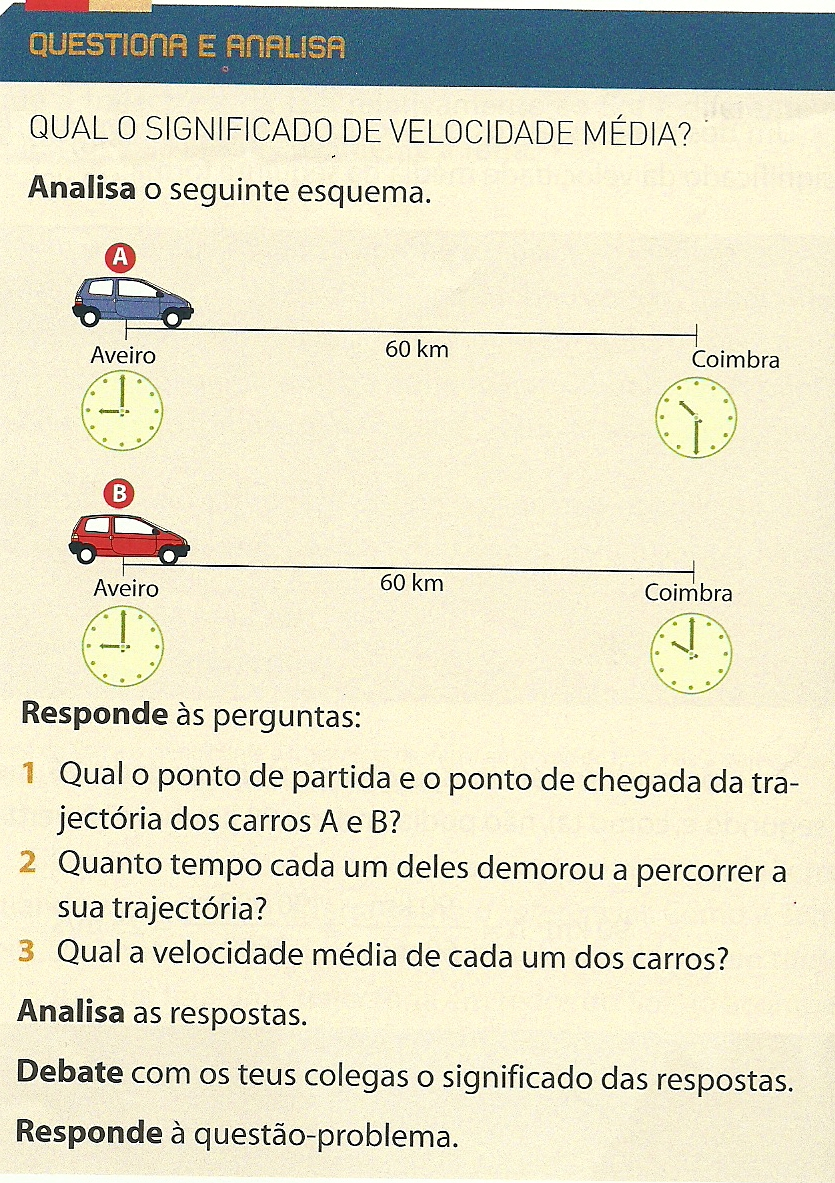 Identificar o ponto de partida e de chegada com os alunos.Através da observação da figura levar os alunos a concluir que o carro B levou menos tempo a percorrer a mesma trajectória. Então o que variou?Por fim calcular a velocidade.Resolução da ficha de exercícios.Completa as frases seguintes de forma que correspondam a afirmações correctasA velocidade média, com que se move um caracol, depende da _______________  e do ___________________ que demora a percorrê-lo.Se a velocidade média for de  por segundo, o corpo percorre, em média, _______________ em cada ________________.Um corpo, que se move com a velocidade média de 2 m/s, é mais _______________ do que outro, que se move com a velocidade média de 2 cm/s.Calcula a velocidade média, em km/h, de um corpo que percorre  em 15 minutos.  3) Numa prova de atletismo, um atleta percorreu  em 15 segundos. Qual foi a velocidade média com que o atleta realizou a prova? 4)Um automóvel demorou 3 horas a percorrer uma trajectória rectilínea. Sabendo que a distância percorrida foi de , calcula a velocidade média, em m/s, do automóvel. 5)Um cavalo, com a velocidade média de 20 m/s, percorreu uma trajectória rectilínea num determinado intervalo de tempo. Calcula os intervalos de tempo, se o comprimento da trajectória for:                A-  200 dm              B-  200m            C-  2 km6) Uma chita, com a velocidade média de 27 m/s, demorou 6 segundos até alcançar uma presa. Qual foi a distância percorrida pela chita?7) Completa os espaços em branco na tabela seguinte: Quem é mais rápido? O Miguel, que percorre  em 45 minutos, ou o Jorge, que percorre  em 5 minutos?Velocidade média (m/s)distância (m)Tempo (s)40802154515030315